Муниципальное казенное образовательное учреждение«Чилгирская средняя общеобразовательная школа»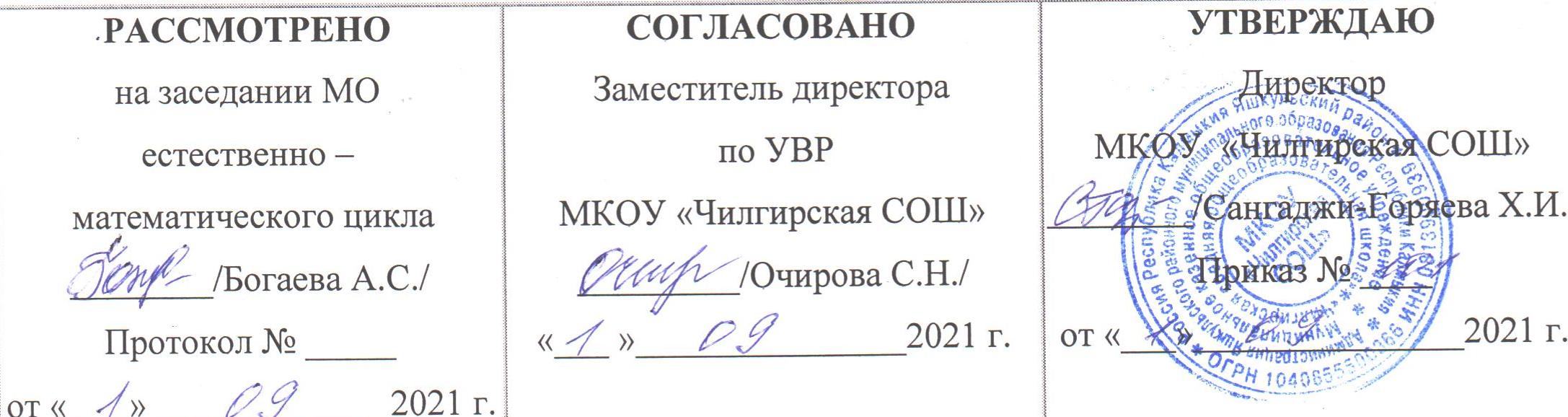 Рабочая программапо предмету (курсу):  «Технология»для 6 классана 2021 – 2021 учебный годСоставитель: учитель технологииМинкеева Вера БадаевнаНормативные документы, на основании которых разработана программа      Рабочая  программа  по курсу «Технология» разработана на основе следующих нормативно-правовых  документов:1.  Федерального закона «Об образовании в Российской Федерации» от 29. 12. 2012г.  №273 - ФЗ: (статьи 7, 9, 32).2. Федерального государственного образовательного стандарта основного общего образования  утвержденного приказом  № 1897 от 17.12.2010г3. Фундаментальное ядро содержания начального общего и основного общего образования.4. Федерального перечня учебников, рекомендованных Министерством образования и науки Российской Федерации к использованию в общеобразовательном процессе в образовательных учреждениях от 31.03.2014 года № 253.5. Концепции духовно-нравственного развития и воспитания личности гражданина России.- М.: Просвещение, 2011. 6. СанПиН 2.4.2.2821-10 "Санитарно-эпидемиологические требования к условиям и    организации обучения в общеобразовательных учреждениях". Постановление № 189 от 29.12.2010г. 7. Примерных программ по учебным предметам. Технология. 5-9 классы: проект. – М.: Просвещение, 2010 . – (Стандарты второго поколения).ПОЯСНИТЕЛЬНАЯ ЗАПИСКАРабочая программа по курсу «Технология» разработана в соответствии с требованиями к результатам освоения основной образовательной программы основного общего образования, предусмотренным федеральным государственным образовательным стандартом основного общего образования второго поколения.Программа включает общую характеристику курса «Технология», личностные, метапредметные и предметные результаты его освоения, содержание курса, примерное тематическое планирование с определением основных видов учебной деятельности, описание учебно-методического и материально-технического обеспечения образовательного процесса, планируемые результаты изучения учебного предмета.Программа составлена на основе следующих учебников:          Технология: 6 класс : учебник для учащихся общеобразовательных учреждений / Н.В.Синица, П.С.Самородский, В. Д. Симоненко, О.В.Яковенко. – 3-е изд., перераб. - М. : Вентана-Граф, 2014, - 208 с.: ил. ISBN 978-5-360-04682-0Основными целями изучения курса «Технология» в системе основного общего образования  являются:формирование представлений о составляющих техносферы, современном производстве и распространенных в нем технологиях;освоение технологического подхода как универсального алгоритма преобразующей и созидательной деятельности;формирование представлений о технологической культуре производства, развитие культуры труда подрастающего поколения на основе включения обучающихся   в разнообразные виды технологической деятельности по созданию личного и общественно значимых продуктов труда;воспитание трудолюбия, бережливости, аккуратности, целеустремленности, предприимчивости, ответственности за результаты своей деятельности, уважительного отношения к людям разных профессий и результатам их труда; воспитание гражданских и патриотических качеств личности;профессиональное самоопределение школьников в условиях рынка труда, формирование гуманистически и прагматически ориентированного мировоззрения, социально обоснованных ценностных ориентаций;формирование у обучающихся опыта самостоятельной  проектно-исследовательской деятельности;развитие у  обучающихся познавательных интересов, технического мышления, пространственного воображения, интеллектуальных, творческих, коммуникативных и организаторских способностей;овладение необходимыми в повседневной жизни базовыми (безопасными) приемами ручного и механизированного труда с использованием распространенных инструментов, механизмов и машин, способами управления отдельными видами бытовой техники;овладение общетрудовыми и специальными умениями, необходимыми для проектирования и создания продуктов труда, ведения домашнего хозяйства.На основании требований ФГОС второго поколения в содержании программы предполагается реализовать актуальные в настоящее время компетентностные, личностно - ориентированные, универсальные  деятельностные подходы, которые определяют задачи обучения:приобретение знаний о взаимодействии природы, общества и человека, об экологических проблемах и способах их разрешения, о негативных последствиях влияния трудовой деятельности человека, элементах машиноведения, культуры дома, технологии обработки ткани и пищевых продуктов, художественной обработке материалов, об информационных технологиях;воспитание трудолюбия, бережливости, аккуратности, целеустремленности, предприимчивости, ответственности за результаты своей деятельности, уважительного отношения к людям различных профессий и результатам их труда;овладение способами деятельностей: умение действовать автономно: защищать свои права, интересы, проявлять ответственность, планировать и организовывать личностные планы, самостоятельно приобретать знания, используя различные источники; способность работать с разными видами информации: диаграммами, символами, текстами, таблицами, графиками и т. д., критически осмысливать, полученные сведения, применять их для расширения своих знаний; умение работать в группе: устанавливать хорошие взаимоотношения, разрешать конфликты и т. д.;освоение компетенций – коммуникативной, ценностно-смысловой, культурно-эстетической, социально-трудовой, личностно-саморазвивающейся. Место предмета «Технология» в базисном учебном плане      Учебный предмет «Технология» является необходимым компонентом общего образования школьников. Его содержание предоставляет обучающимся возможность войти в мир искусственной, созданной людьми среды техники и технологий, называемой техносферой и являющейся главной составляющей окружающей человека действительности.     Учебный план в 6 классе составляет 68 часов. из расчета 2 часа в неделю.     С учетом общих требований федерального государственного образовательного стандарта основного общего образования второго поколения изучение предметной области «Технология» обеспечит:развитие инновационной творческой деятельности обучающихся в процессе решения прикладных учебных задач;активное использование знаний, полученных при изучении других учебных предметов, и сформированных универсальных учебных действий;совершенствование умений осуществлять учебно-исследовательскую  и проектную деятельность;формирование  о социальных и этических аспектах научно-технического прогресса;формирование способности экологическую направленность любой деятельности, проекту; демонстрировать экологическое мышление в разных формах деятельности.    Ценностные ориентиры содержания курса «Технология»Программа предусматривает формирование у обучающихся общеучебных умений и навыков, универсальных способов деятельности и ключевых компетенций.В результате обучения учащиеся овладеют:трудовыми и технологическими знаниями и умениями по преобразованию и использованию материалов, энергии, информации, необходимыми для создания  продуктов труда в соответствии с их предполагаемыми функциональными и эстетическими показателями;умениями ориентироваться в сфере профессий, оценивать свои профессиональные интересы и склонности к изучаемым видам трудовой деятельности, составлять жизненные и профессиональные планы;навыками применения распространенных ручных инструментов и приспособлений, бытовых электрических приборов; планирование бюджета домашнего хозяйства; культуры труда; уважительного отношения к труду и результатам труда.В результате изучения технологии обучающиеся, независимо от изучаемого направления, получат возможностьознакомиться:с основными технологическими понятиями и характеристиками;технологическими свойствами и назначением материалов;назначением и устройством применяемых ручных инструментов, приспособлений, машин и оборудования;видами и назначением бытовой техники, применяемой для повышения производительности домашнего труда;видами, приемами и последовательностью выполнения технологических операций, влиянием различных технологий обработки материалов и получение продукции на окружающую среду и здоровье человека;профессиями и специальностями, связанными с обработкой материалов, созданием изделий из них, получением продукции;со значением здорового питания для сохранения своего здоровья;выполнять по установленным нормативам следующие трудовые операции и работы:рационально организовывать рабочее место;находить необходимую информацию в различных источниках;применять конструкторскую и технологическую документацию;составлять последовательность выполнения технологических операций для изготовления изделий, выполнения работ или получения продукта;выбирать сырье, материалы, пищевые продукты, инструменты и оборудование для выполнения работ;конструировать, моделировать, изготавливать изделия;выполнять по заданным критериям технологические операции с использованием ручных инструментов, приспособлений, машин, оборудования, электроприборов;соблюдать безопасные приемы труда и правила пользования ручными инструментами, приспособлениями, машинами, электрооборудованием;осуществлять визуально, а также допустимыми измерительными средствами и приборами контроль качества изготовляемого продукта или изделия;находить и устранять допущенные дефекты;проводить разработку творческого проекта по изготовлению изделия или получения продукта с использованием освоенных технологий и доступных материалов;планировать работы с учетом имеющихся ресурсов и условий;распределять работу при коллективной деятельности;использовать приобретенные знания и умения в практической деятельности и повседневной жизни в целях:понимания ценности материальной культуры для жизни и развития человека; формирования эстетической среды бытия;развития творческих способностей и достижения высоких результатов преобразующей творческой деятельности;получения технико-технологических сведений из разнообразных источников информации;организации индивидуальной и коллективной трудовой деятельности;создания и ремонта изделий или получения продукта с использованием ручных инструментов, приспособлений, машин и оборудования;изготовления изделий декоративно-прикладного искусства для оформления интерьера;контроля качества выполняемых работ с применением измерительных инструментов и приспособлений;выполнения безопасных приемов труда и правил электробезопасности, санитарии, гигиены;оценки затрат, необходимых для создания объекта труда или оказания услуги;построения планов профессионального самоопределения и трудоустройства.Результаты освоения курса «Технология» Обучение в основной школе является второй ступенью технологического образования. Одной из важнейших задач этой ступени является подготовка обучающихся к осознанному и ответственному выбору жизненного и профессионального пути. В результате, обучающиеся должны научиться, самостоятельно формулировать цели и определять пути их достижения, использовать приобретенный в школе опыт деятельности в реальной жизни, за рамками учебного процесса.Изучение технологии в основной школе обеспечивает достижение личностных, метапредметных и предметных результатов. Личностными результатами освоения учащимися основной школы курса «Технология» являются:проявления познавательных интересов и активности в данной области предметной технологической деятельности;выражение желания учиться и трудиться в промышленном производстве для удовлетворения текущих и перспективных потребностей;развитие трудолюбия и ответственности за качество своей деятельности;овладение установками, нормами и правилами научной организации умственного и физического труда;самооценка умственных и физических способностей для труда в различных сферах с позиций будущей социализации;планирование образовательной и профессиональной карьеры;бережное отношение к природным и хозяйственным ресурсам;готовность к рациональному ведению домашнего хозяйства;проявление технико-технологического и экономического мышления при организации своей деятельности.Метапредметными результатами освоения учащийсяами основной школы курса «Технология» являются:алгоритмизированное планирование процесса познавательно-трудовой деятельности;комбинирование известных алгоритмов технического и технологического творчества в ситуациях, не предполагающих стандартного применения одного из них;проявление инновационного подхода к решению учебных и практических задач в процессе моделирования изделия или технологического процесса;самостоятельная организация и выполнение различных творческих работ по созданию изделий;приведение примеров, подбор аргументов, формулирование выводов по обоснованию технико-технологического и организационного решения; отражение в устной или письменной форме результатов своей деятельности;выявление потребностей, проектирование и создание объектов, имеющих потребительную стоимость;использование дополнительной информации при проектировании и создании объектов, имеющих личностную или общественно значимую потребительную стоимость;согласование и координация совместной познавательно -трудовой деятельности с другими ее участниками;объективное оценивание вклада своей   познавательно –трудовой деятельности с точки зрения нравственных, правовых норм, эстетических ценностей по принятым в обществе и коллективе требованиям и принципам;диагностика результатов познавательно–трудовой деятельности по принятым критериям и показателям;соблюдение норм и правил безопасности познавательно –трудовой деятельности и созидательного труда.Предметными результатами освоения учащимися основной школы программы «Технология» являются:В познавательной сфере:рациональное использование учебной и дополнительной технологической информации для проектирования и создания объектов труда;оценка технологических свойств сырья, материалов и областей их применения;ориентация в имеющихся и возможных средствах и технологиях создания объектов труда;распознание видов, назначения материалов, инструментов и оборудования, применяемого в технологических процессах;владения кодами и методами чтения и способами графического представления технической, технологической и инструктивной информации;применение общенаучных знаний по предметам естественно-математического цикла в процессе подготовки и осуществления технологического процессов для обоснования и аргументации рациональности деятельности.В трудовой сфере: планирование технологического процесса и процесса труда;подбор материалов с учетом характера объекта труда и технологии;подбор инструментов и оборудования с учетом требований технологии и материально-энергетических ресурсов;проектирование последовательности операций и составление операционной карты работ;выполнение технологических операций с соблюдением установленных норм, стандартов и ограничений;соблюдение норм и правил безопасности труда, пожарной безопасности, правил санитарии и гигиены;подбор и применение инструментов, приборов и оборудования в технологических процессах с учетом областей их применения;контроль промежуточных и конечных результатов труда по установленным критериям и показателям с использованием контрольных и измерительных инструментов.В мотивационной сфере:оценивание своей способности и готовности к труду в конкретной предметной деятельности;согласование своих потребностей и требований с потребностями и требованиями других участников  познавательно–трудовой деятельности;осознание ответственности за качество результатов труда;наличие экологической культуры при обосновании объектов труда и выполнении работ;стремление к экономии и бережливости в расходовании времени, материалов, денежных средств и труда.В эстетической сфере:моделирование художественного оформления объекта труда и оптимальное планирование работ;эстетическое и рациональное оснащение рабочего места с учетом требований эргономики и научной организации труда;рациональный выбор рабочего костюма и опрятное содержание рабочей одежды.В коммуникативной сфере:формирование рабочей группы для выполнения проекта с учетом общности интересов и возможностей будущих членов трудового коллектива;оформление коммуникационной и технологической документации с учетом требований действующих нормативов и стандартов;публичная презентация и защита проекта изделия, продукта труда или услуги.В физиолого-психологической сфере:развитие моторики и координации движений рук при работе с ручными инструментами и выполнении операций с помощью машин и механизмов;достижение необходимой точности движений при выполнении различных технологических операций;сочетание образного и логического мышления в процессе проектной деятельности.ПЛАНИРУЕМЫЕ РЕЗУЛЬТАТЫ ОСВОЕНИЯ УЧЕБНОГО ПРЕДМЕТА Формируемые универсальные учебные действия.Раздел «Технологии обработки конструкционных материалов»Учащийся получит возможность научиться:находить в учебной литературе сведения, необходимые  для конструирования объекта и осуществления выбранной технологии его изготовления;читать технические рисунки, эскизы, чертежи, схемы;выполнять в масштабе чертежи и правильно оформлять технические рисунки и эскизы разработанных объектов;осуществлять технологические процессы создания или ремонта материальных объектов. Учащийся получит возможность научиться:грамотно пользоваться графической документацией и технико-технологической информацией, применяемыми при проектировании, изготовлении и эксплуатации различных технических объектов;осуществлять технологические процессы создания или ремонта материальных объектов, имеющих инновационные элементы.Раздел «Создание изделий из текстильных материалов»Учащийся научится:изготавливать с помощью ручных инструментов и швейной машины простые по конструкции модели швейных изделий, пользуясь технологической документацией;выполнять влажно-тепловую обработку швейных изделий.Учащийся получит возможность научиться:выполнять несложные приемы моделирования швейных изделий;определять и исправлять дефекты швейных изделий;выполнять художественную отделку швейных изделий;изготавливать изделия декоративно-прикладного искусства.Раздел «Кулинария»Учащийся научится:самостоятельно готовить для своей семьи простые кулинарные блюда из круп и макаронных изделий, рыбы, мяса, птицы, различных видов теста, круп и макаронных изделий, отвечающие требованиям рационального питания, соблюдая правильную технологическую последовательность приготовления, санитарно-гигиенические требования и правила безопасной работы.Учащийся получит возможность научиться:составлять рацион питания на основе физиологических потребностей организма;выбирать пищевые продукты для удовлетворения потребностей организма в белках, жирах, углеводах, витаминах, минеральных веществах; организовывать свое рациональное питание в домашних условиях; применять различные способы обработки пищевых продуктов в целях сохранения в них питательных веществ;СОДЕРЖАНИЕ  УЧЕБНОГО КУРСА                                        Раздел  «Технологии домашнего хозяйства»Тема 1. Интерьер жилого домаТеоретические сведения. Понятие о жилом помещении: жилой дом, квартира, комната, многоквартирный дом. Зонирование пространства жилого дома. Организация зон приготовления и приема пищи, отдыха и общения членов семьи, приема гостей, зона сна, санитарно-гигиенические зоны. Зонирование комнаты подростка.Интерьер жилого дома. Использование современных материалов и подбор цветового решения в отделке квартиры. Виды отделки потолка, стен, пола. Декоративное оформление интерьера. Применение текстиля в интерьере. Основные виды занавесей для окон.Темы лабораторно-практических работВыполнение эскиза интерьера комнаты подростка.Электронная презентация «Декоративное оформление интерьера».Тема 2. Комнатные растения в интерьереТеоретические сведения. Понятие о фитодизайне. Роль комнатных растений в интерьере. Размещение комнатных растений в интерьере. Разновидности комнатных растений. Уход за комнатными растениями. Технология выращивания комнатных растений Профессия садовникТема практической работы.Размещение растений в интерьере своей комнаты.Выполнение презентации «Растение в интерьере жилого дома».Раздел «Технологии обработки конструкционных материалов»Тема 1. Технологии ручной обработки древесины и древесных материаловТеоретические сведения. Заготовка древесины. Лесоматериалы.
Пороки древесины. Их характеристики, происхождение и влияние на качество изделий.
Производство пиломатериалов и области их применения. Профессии, связанные с заготовкой древесины и производством пиломатериалов.
Конструирование и моделирование изделий из древесины.Сборочный чертёж и спецификация объёмного изделия. Технологическая карта.Темы лабораторно-практических работ. Определение видов лесоматериалов и пороков древесины. Составление схемы раскроя бревна на пиломатериалы. Изготовление чертежа изделия. Технология изготовления изделия. Конструирование изделий из древесины. Выпиливание деревянной детали по чертежу и технологической карте. Соединение деталей из древесины. Отделка изделия.Раздел «Создание изделий из текстильных материалов»Тема 1. Свойства текстильных материаловТеоретические сведения. Классификация текстильных химических волокон. Способы их получения. Виды и свойства искусственных и синтетических тканей. Виды  нетканых материалов из химических волокон. Тема лабораторно-практической  работыИзучение свойств текстильных материалов из химических волокон.Тема 2. Швейная машинаТеоретические сведения. Устройство машинной иглы. Неполадки, связанные с неправильной установкой иглы, её поломкой. Замена машинной иглы. Дефекты машинной строчки.  Назначение и правила использования регулятора натяжения верхней нитки.Основные машинные операции:  притачивание, обтачивание. Обработка припусков шва перед вывёртыванием. Классификация машинных швов. Темы лабораторно-практических работУход за швейной машиной. Устранение дефектов машинной строчки. Изготовление образцов машинных швов.Тема 3. Конструирование швейных изделийТеоретические сведения. Понятие о чертеже. Инструменты и материалы. Построение чертежа выбранного изделия. Тема лабораторно-практической  работы.Снятие мерок и построение чертежа швейного изделия.Тема 4.  Технология изготовления швейных изделийТеоретические сведения. Последовательность подготовки ткани к раскрою. Правила раскладки выкроек на ткани. Правила раскроя.
Выкраивание деталей. Критерии качества кроя. Правила безопасной работы иголками и булавками.
Понятие о дублировании деталей кроя. Технология соединения детали с клеевой прокладкой.
Основные операции при ручных работах: временное соединение мелкой детали с крупной — примётывание; временное ниточное закрепление стачанных и вывернутых краёв — вымётывание.
Основные машинные операции: присоединение мелкой детали к крупной — притачивание; соединение деталей по контуру с последующим вывёртыванием — обтачивание. Обработка припусков шва перед вывёртыванием.
Классификация машинных швов: соединительные (обтачной с расположением шва на сгибе и в кант).
Обработка мелких деталей швейного изделия обтачным швом. Устранение дефектов.Последовательность изготовления изделия. Технология обработки выбранного изделия. Обработка срезов подкройной обтачкой с расположением её на изнаночной или лицевой стороне изделия. Обработка швов. Окончательная отделка изделия. Технология пошива подушки для стула. Профессия технолог-конструктор швейного производства, портной. Темы лабораторно-практических работ. Изготовление образцов ручных швов. Конструирование и раскрой подушки для стула. Отделка изделия.Тема 5. Художественные ремёслаТеоретические сведения. Краткие сведения из истории старинного рукоделия — вязания. Вязаные изделия в современной моде. Материалы для вязания крючком. Правила подбора крючка в зависимости от вида изделия и толщины нити. Расчёт количества петель для изделия. Отпаривание и сборка готового изделия.Основные виды петель для вязания крючком. Условные обозначения, применяемые при вязании крючком. Вязание полотна: начало вязания, вязание рядами, основные способы вывязывания петель, закрепление вязания. Вязание по кругу: основное кольцо, способы вязания по кругу. Профессия вязальщица текстильно-галантерейных изделий.Практические работы. Основные виды петель при вязании крючком. Вязание полотна несколькими способами. Плотное и ажурное вязание по кругу.Раздел « Кулинария»Тема 1. Блюда из круп и макаронных изделийТеоретические сведения. Подготовка к варке круп и макаронных изделий. Технология приготовления крупяных рассыпчатых, вязких и жидких каш. Макаронные изделия. Технология приготовления макаронных изделий. Требования к качеству готовых блюд.Способы варки макаронных изделий. Посуда и инвентарь, применяемые при варке каш, бобовых и макаронных изделий.Темы практических работ:Приготовление блюд из круп и макаронных изделий.Тема 2. Блюда из рыбы и нерыбных продуктов моряТеоретические сведения. Пищевая ценность рыбы и нерыбных продуктов моря. Содержание в них белков, жиров, углеводов, витаминов. Виды рыбы и нерыбных продуктов моря, продуктов из них.  Признаки доброкачественности рыбы. Условия и сроки хранения рыбной продукции. Санитарные требования при обработке рыбы. Тепловая обработка рыбы. Технология приготовления блюд из рыбы и нерыбных продуктов моря. Подача готовых блюд. Требования к качеству готовых блюдТемы лабораторно-практических работОпределение свежести рыбы.  Приготовление блюда из рыбы. Приготовление блюда из морепродуктов.Тема 3. Блюда из мясаТеоретические сведения. Значение мясных блюд в питании. Виды мяса и субпродуктов. Признаки доброкачественности мяса. Органолептические методы определения доброкачественности мяса. Условия и сроки хранения мясной продукции. Оттаивание мороженого мяса. Подготовка мяса к тепловой обработке. Санитарные требования при обработке мяса. Оборудование и инвентарь, применяемые при механической и тепловой обработке мяса. Виды тепловой обработки мяса. Определение качества термической обработки мясных блюд. Технология приготовления блюд из мяса. Подача к столу. Гарниры к мясным блюдамТемы лабораторно-практических работОпределение доброкачественности мяса. Приготовление блюда из мяса.Тема 4. Блюда из птицыТеоретические сведения. Виды домашней и сельскохозяйственной птицы и их кулинарное употребление. Способы определения качества птицы. Подготовка птицы к тепловой обработке. Способы разрезания птицы на части. Оборудование и инвентарь, применяемые при механической и тепловой обработке птицы. Виды тепловой обработки птицы. Технология приготовления блюд из птицы. Оформление готовых блюд и подача их к столуТема  лабораторно-практической  работыПриготовление блюда из птицы.Тема 5. Технология приготовления первых блюд (супов)Теоретические сведения. Значение супов в рационе питания. Классификация супов. Технология приготовления бульонов. Заправочные супы. Технология приготовления супов. Супы-пюре, прозрачные супы, холодные супы.Оценка готового блюда. Оформление готового супа и подача к столуТема  лабораторно-практической работыПриготовление окрошки.Тема 6. Приготовление обеда. Сервировка стола к обедуТеоретические сведения. Меню обеда. Сервировка стола к обеду. Набор столового белья, приборов и посуды для обеда. Подача блюд. Правила поведения за столом и пользования столовыми приборамиТемы лабораторно-практических работ. Исследование состава обеда.КАЛЕНДАРНО-ТЕМАТИЧЕСКОЕ ПЛАНИРОВАНИЕ 6 КЛАССРазделРазделРаздел№ТемаКол.час1-2Вводное занятие2Интерьер жилого дома.Интерьер жилого дома.Интерьер жилого дома.3-4Планировка жилого дома.25-6Интерьер жилого дома.27-8Комнатные растения в интерьере квартиры.29-10Технология выращивания комнатных растений. Пример творческого проекта «Растения в интерьере жилого дома». Контрольная работа.2Создание изделий из конструкционных материалов.11-12Заготовка древесины, её пороки и выбор для изготовления изделий.213-14Производство и применение пиломатериалов для изготовления изделий.215-16Конструирование и моделирование изделий из древесины.217-18Устройство и работа токарного станка для обработки древесины219-20Технология точения древесины на токарном станке.221-22Металлический прокат и его свойства для изготовления изделий. 223-24Проектирование изделий из металлического проката.225-26Разрезание металлического проката слесарной ножовкой.227-28Рубка металлических заготовок зубилом.229-30Опиливание металлических заготовок напильниками и надфилями.Контрольная работа.2Текстильные материалы из химических волокон и их свойства.Текстильные материалы из химических волокон и их свойства.Текстильные материалы из химических волокон и их свойства.31-32Текстильные материалы из химических волокон и их свойства.233-34Конструирование швейных изделий.235-36Моделирование плечевой одежды.237-38Технология изготовления швейных изделий. Раскрой.239-40Технология дублирования деталей. Контрольная работа241-42Ручные работы.243-44Уход за швейной машиной.245-46Дефекты машинной строчки и их устранение.247-48Виды машинных операций249-50Обработка мелких деталей.251-52Подготовка и проведение примерки изделия.253-54Технология обработки плечевых срезов и нижних срезов рукавов.255-56Технология  обработки  срезов подкройной обтачкой.257-58Обработка  боковых срезов и низа  изделия,  окончательная отделка.Контрольная работа2КулинарияКулинарияКулинария59-60Блюда из круп и макаронных изделий. 261-62Технология приготовления блюд из рыбы и не рыбных продуктов моря.263-64Технология приготовления блюд из мяса и птицы.265-66Технология приготовления первых блюд (супов). Контрольная работа.2Эстетика пришкольного участкаЭстетика пришкольного участкаЭстетика пришкольного участка67-68Технология обработки почвы.265-66Технология подготовки семян к посеву. Посадка однолетних цветов полив267-68Технология посева, посадки и ухода за культурными растениями. Полив2итого68